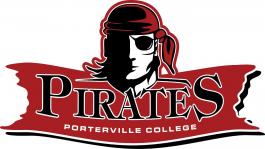 								      Porterville College								                    Pathways to Success & Equity Committee							                 Agenda								Tuesday, September 3, 2019